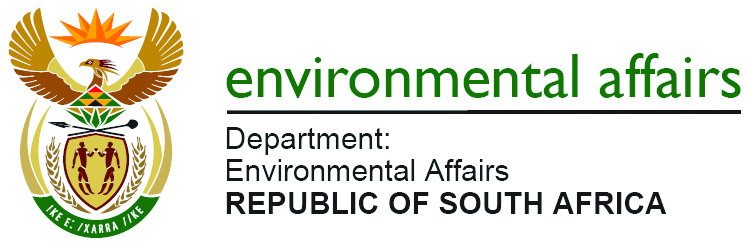 APPLICATION FORM FOR WASTE MANAGEMENT LICENCEApplication for authorisation in terms of the National Environmental Management: Waste Act, 2008(Act No.59 of 2008), as amended and the Environmental Impact Assessment Regulations, 2014, as amendedPROJECT TITLEPROJECT DESCRIPTIONKindly note that:This application form is current as of 01 April 2014.  It is the responsibility of the applicant to ascertain whether subsequent versions of the form have been published or produced by the competent authority. The application must be typed within the spaces provided in the form.  The sizes of the spaces provided are not necessarily indicative of the amount of information to be provided.  Spaces are provided in tabular format and will extend automatically when each space is filled with typing.Where applicable black out the boxes that are not applicable in the form.Incomplete applications may be returned to the applicant for revision. The use of the phrase “not applicable” in the form must be done with circumspection. Should it be done in respect of material information required by the competent authority for assessing the application, it may result in the rejection of the application as provided for in the Regulations. This application must be handed in at the offices of the relevant competent authority as determined by the Act and regulations.Unless protected by law, all information filled in on this application will become public information on receipt by the competent authority.  Any interested and affected party should be provided with the information contained in this application on request, during any stage of the application process.Should a specialist report or report on a specialised process be submitted at any stage for any part of this application, the terms of reference for such report must also be submitted.The payment of a fee for the processing of environmental impact assessment applications in terms of sections 24(5)(c), 24M and 44 the National Environmental Management Act, 1998 (Act No. 107 of 1998) (“NEMA”) will be applicable from July 2012.Queries must be addressed to the contact hereunder:Departmental DetailsFEESDepartment of Environmental Affairs details for the payment of application feesExclusions:An applicant is excluded from paying fees if:The activity entails the rehabilitation of wetlands;The activity is a community based project funded by a government grant; orThe applicant is an organ of state.Applicants are required to tick the appropriate box below and ensure that the application form is accompanied by proof of payment OR proof and motivation if an exclusion applies:                                                    Proof attached                                                                      Exclusion appliesSite identification and linkagePlease indicate all the Surveyor-general 21 digit site (erf/farm/portion) reference numbers for all sites (including portions of sites) that are part of the application.(if there are more than 6, please attach a list with the rest of the numbers)(These numbers will be used to link various different applications, authorisations, permits etc. that may be connected to a specific site)SITE CO-ORDINATESPlease provide the geographic co-ordinates of all corners of the site; in degrees, decimal minutes, and seconds for all sites (Indicate the position of the activity using the latitude and longitude of the centre point of the site for each alternative site).  Provide geographic coordinates for all corners of the facility (ies) SITE AND LOCALITY PLAN DIRECTIONSCAPITAL VALUE AND JOB CREATION ESTIMATES (If applicable)PROJECT TITLE1.	Background information2.	Activities applied for TO BE AUTHORISED2.1 For an application for authorisation that involves more than one listed or specified activity that, together, make up one development proposal,all the listed activities pertaining to this application must be indicated. Please note that any authorisation that may result from this application will only cover activities specifically applied for.  2.2 Please indicate what process will be followed:Basic assessment: Yes/No						S&EIR:Yes/No2.3 Attach permission to upgrade/downgrade if requested and obtained 2.4 Indicate the proposed project schedule / timeline2.5 Has any of the activities commenced?, if yes provide Year , month and date 3. OTHER AUTHORISATIONS REQUIRED3.1 Do you need any autHorisations IN TERMS OF ANY OF THE FOLLOWING LAWS?3.1.1 National Environmental Management Act				Yes/No3.1.2 National Environmental Management: Air Quality Act		Yes/No3.1.3 National Environmental Management: Protected Areas Act		Yes/No3.1.4 National Environmental Management: Biodiversity Act		Yes/No3.1.5 National Environmental Management:         Integrated Coastal Management Act				Yes/No3.1.6 National Water Act							Yes/No3.1.7 National Heritage Resources Act					Yes/No3.1.8Mineral Petroleum Development Resources Act			Yes/No3.1.9 Other (please specify)						Yes/No3.2 Have such applications been lodged already?				Yes/NoIf Yes, please attach the application and provide a status update.4.	SECTORSPlease indicate, by marking the appropriate box below, the sector and sub-sector applicable to the main development which forms the subject of this application:5.	Declarations5.1	The ApplicantI,                                                                            ,declare that I -am, or represent, the applicant in this application;have appointed / will appoint(delete that which is not applicable) an environmental assessment practitioner to act as the independent environmental assessment practitioner for this application / will obtain exemption from the requirement to obtain an environmental assessment practitioner; will provide the environmental assessment practitioner and the competent authority with access to all information at my disposal that is relevant to the application;will be responsible for the costs incurred in complying with the Environmental Impact Assessment Regulations, 2014, including but not limited to –costs incurred in connection with the appointment of the environmental assessment practitioner or any person contracted by the environmental assessment practitioner;costs incurred in respect of the undertaking of any process required in terms of the Regulations;costs in respect of any fee prescribed by the Minister or MEC in respect of the Regulations;costs in respect of specialist reviews, if the competent authority decides to recover costs; and the provision of security to ensure compliance with conditions attached to an environmental authorisation, should it be required by the competent authority;will ensure that the environmental assessment practitioner is competent to comply with the requirements of these Regulations and will take reasonable steps to verify whether the EAP complies with the Regulations; will inform all registered interested and affected parties of any suspension of the application as well as of any decisions taken by the competent authority in this regard;am responsible for complying with the conditions of any environmental authorisation issued by the competent authority; hereby indemnify the Government of the Republic, the competent authority and all its officers, agents and employees, from any liability arising out of the content of any report, any procedure or any action which the applicant or environmental assessment practitioner is responsible for in terms of these Regulations; will not hold the competent authority responsible for any costs that may be incurred by the applicant in proceeding with an activity prior to obtaining an environmental authorisation or prior to an appeal being decided in terms of these Regulations;will perform all other obligations as expected from an applicant in terms of the Regulations;all the particulars furnished by me in this form are true and correct; andI realise that a false declaration is an offence in terms of regulation 71 and is punishable in terms of section 24F of the Act. Signature of the applicant/ Signature on behalf of the applicant:Name of company (if applicable): Date:Signature of the Commissioner of Oaths:Date:Designation:Official Stamp6. The independent Environmental Assessment PractitionerI, _______________________________________________, declare under oath that I –act as the independent environmental assessment practitioner in this application ;do not have and will not have any financial interest in the undertaking of the activity, other than remuneration for work performed in terms of the Environmental Impact Assessment Regulations, 2010;have and will not have no vested interest in the proposed activity proceeding;have no, and will not engage in, conflicting interests in the undertaking of the activity;undertake to disclose, to the competent authority, any material information that have or may have the potential to influence the decision of the competent authority or the objectivity of any report, plan or document required in terms of the Environmental Impact Assessment Regulations, 2006;will ensure that information containing all relevant facts in respect of the application is distributed or made available to interested and affected parties and the public and that participation by interested and affected parties is facilitated in such a manner that all interested and affected parties will be provided with a reasonable opportunity to participate and to provide comments on documents that are produced to support the application;will ensure that the comments of all interested and affected parties are considered and recorded in reports that are submitted to the competent authority in respect of the application, provided that comments that are made by interested and affected parties in respect of a final report that will be submitted to the competent authority may be attached to the report without further amendment to the report;will keep a register of all interested and affected parties that participated in a public participation process;  andwill provide the competent authority with access to all information at my disposal regarding the application, whether such information is favourable to the applicant or not.Signature of the Environmental Assessment Practitioner:Name of company: Date:Signature of the Commissioner of Oaths:Date:Designation:Official stamp (Above)The Land owner (If the landowner is different from the Applicant)I, ____________________________________________________ declare under oath that I -Am, aware of the waste management activity (ies) to take place or taking place in my propertyConsented to this/ these activity (ies) taking / to take place in my property hereby indemnify, the government of the Republic, the competent authority and all its officers, agents and employees, from any liability arising out of the content of any report, any procedure or any action for which the applicant or environmental assessment practitioner is responsible in terms of these regulations; andwill not hold the competent authority responsible for any costs that may be incurred by the applicant in proceeding with an activity prior to an appeal being decided in terms of these regulations.Signature of Land ownerName of company: Date:Signature of the Commissioner of Oaths:Date:Designation:Official stamp (Above)(For official use only)File Reference Number:12/9/11NEAS Reference Number:Date Received:Postal address:Department of Environmental AffairsAttention: Director: Authorisations and Waste Disposal ManagementPrivate Bag X447Pretoria0001Physical address:Department of Environmental AffairsErf 1563 Arcadia Ext. 6Cnr Soutpansberg and Steve Biko RoadArcadiaTshwaneApplication queries should be directed to the Sub-Directorate: Waste Licensing Systems Management on:Tel :012 399 9791Banking details:ABSA BankBranch code: 632005Account number: 1044 2400 72Current accountReference number :Waste License (important to quote this when making payment) Forward proof of payment to:Attach proof of payment to the Application FormApplication reference number to be sent with proof of paymentPayment Enquiries:Contact person: Lucas MahlanguTel: 012 399 9791Email: wastelicense@environment.gov.zaTax exemption status:Status: Tax exemptedType of exclusionTick which exclusion is applicable. Proper motivation must be provided if any option is chosen. The activity entails the rehabilitation of wetlandsThe activity is a community based project funded by a government grantThe applicant is an organ of state.Capital valueJob estimatesProject applicant: 1Trading name (if any):Contact person:Physical address:Postal address:Postal code:Cell:Telephone:Fax:E-mail:Provincial Authority:Reference No. (if    any)Contact person:Postal address:Postal code:Cell:Telephone:Fax:E-mail:Landowner:Contact person:Postal address:Postal code:Cell:Telephone:Fax:E-mail:In instances where there is more than one landowner, please attach a list of landowners with their contact details to this application.In instances where there is more than one landowner, please attach a list of landowners with their contact details to this application.In instances where there is more than one landowner, please attach a list of landowners with their contact details to this application.Local authority in whose jurisdiction the proposed activity will fall:District authority in whose jurisdiction the proposed activity will fall:Nearest town or districts:Contact person:Postal address:Postal code:Cell:Telephone:Fax:E-mail:In instances where there is more than one local authority involved, please attach a list of local authorities with their contact details to this application.In instances where there is more than one local authority involved, please attach a list of local authorities with their contact details to this application.In instances where there is more than one local authority involved, please attach a list of local authorities with their contact details to this application.Indicate the number and date of the relevant notice:Activity No (s) (in terms of the relevant notice) :Describe each listed activity as per project description:Process indicated by regulations (Scoping or Basic Assessment)e.g. GN 921 of 2013A(1)Storage of general waste in lagoonsBasic AssessmentSector 1: Energy infrastructureSubsector 1.1: Green economy + ‘green’ and energy saving industriesSubsector 1.5: NuclearSubsector 1.2: Infrastructure – electricity (generation, transmission & distribution)Subsector 1.6: Basic services (local government) - electricity and electrificationSubsector 1.3: Oil and gasSubsector 1.7: Basic services (local government) - area lightingSubsector 1.4: BiofuelsSector 2:  Transport infrastructureSubsector 2.1: Infrastructure-transport (ports, rail and road)Subsector 2.2: Basic services (local government) access roads)Subsector 2.3: Basic services (local government) - public transportSector 3: Bulk services infrastructureSubsector 3.1:Infrastructure - water (bulk and reticulation)Subsector 3.2: Basic services (local government) - sanitationSubsector 3.3: Basic services (local government) -waste managementSubsector 3.4: Basic services (local government) waterSector 4: Water impoundmentsSubsector 4.1:. Basic services (Local Government) waterSector 5: Agriculture and forestry (including agri-industry, etc)Subsector 5.1: Agricultural value chain + agro-processing (linked to food security and food pricing imperatives)Subsector 5.2: Forestry, paper, pulp and furnitureSector 6:  Communication infrastructureSubsector 6.1: 1 Infrastructure - information and communication technologySector 7:  Recreation and hospitality industry related infrastructureSubsector 7.1: Tourism+ strengthening linkages between cultural industries & touristSubsector 7.2: Basic services (local government) - public open spaces and recreational facilitiesSector 8Greenfield transformation to urban or industrial form(including mining)Sector 9: Biodiversity or sensitive area related activitiesSector 10: Other servicesSubsector 10.1:Mining value chain Subsector 10.8:Business process servicingSubsector 10.2:Potential of metal fabrication capital & transport equipment - arising from large public investments Subsector 10.9: Advanced materialsSubsector 10.3: Boat building Subsector 10.10:AerospaceSubsector 10.4: Manufacturing - automotive products and components, and medium and heavy commercial vehiclesSubsector 10.11: Basic services(Local Government) Education Subsector 10.5: Manufacturing- plastics, pharmaceuticals & chemicals Subsector 10.12:Basic services(Local Government)- health Subsector 10.6: Manufacturing – clothing textiles, footwear & leatherSubsector 10.13: Basic services(Local Government) Housing Subsector 10.7: Forestry, paper , pulp & furnitureSubsector 10.14:Basic services (Local Government) security of tenureSubsector 10.15: Other